Malba - Provaznická 11ČÁST 1: VCHOD + SCHODIŠTĚ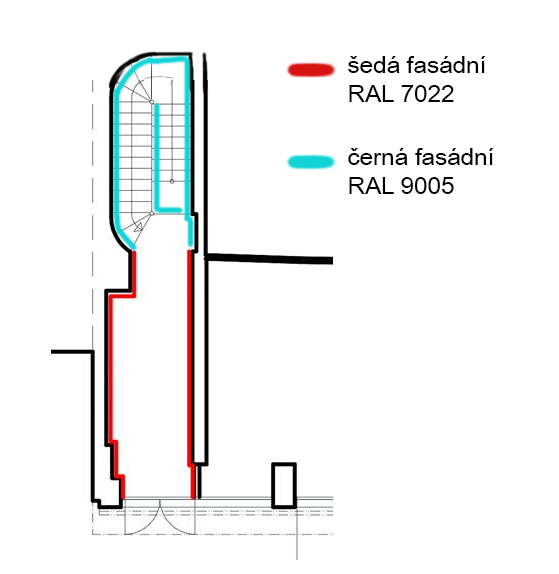 Výmalba šedástěny + stropstačí jedna vrstvaCelkem cca 70 m2. Výška stropu cca 4,5 m.Výmalba černá stěny + strop schodišťové šachtyjedna vrstva, pak zhodnotíme jestli je potřeba druháCelkem cca 75 m2. Nejvyšší bod cca 8 m.ČÁST 2: ATRAKCE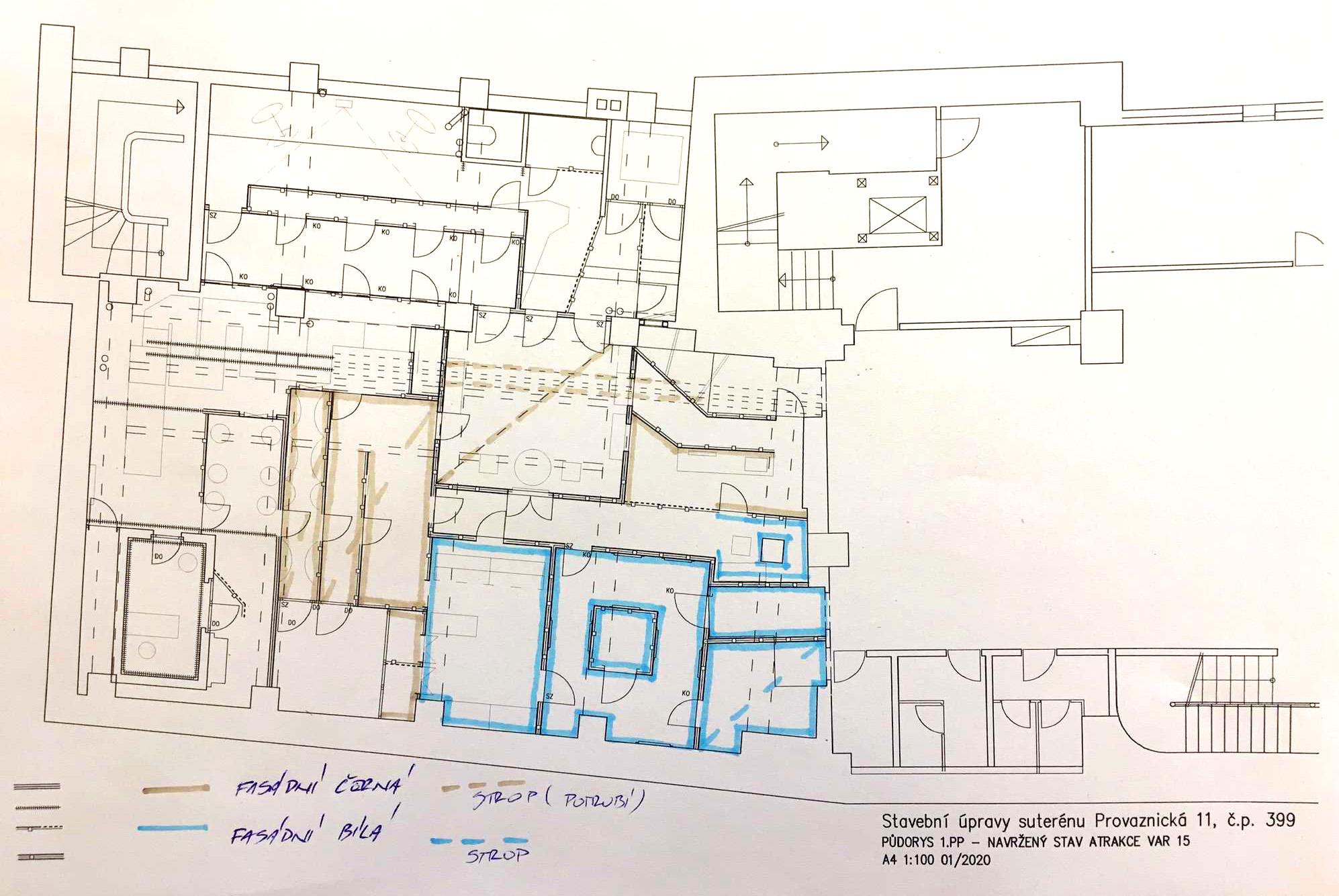 Bílá cca 200m2Černá cca 120 m2